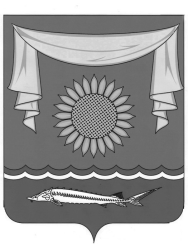 Местное самоуправлениеАдминистрация Новобессергеневского сельского поселенияРостовской области Неклиновского районаПОСТАНОВЛЕНИЕ № 61«О внесении изменений в постановление от 30.12.2016г №32 «Об утверждении Порядка осуществления ведомственного контроля в сфере закупок для обеспечения муниципальных нужд Новобессергеневского сельского поселения»		В целях приведения правовых актов Администрации Новобессергеневского сельского поселения в соответствие с действующим законодательством, Администрация Новобессергеневского сельского поселения  п о с т а н о в л я е т: 1. Внести в постановление Администрации Новобессергеневского сельского поселения от 30.12.2016г №32 «Об утверждении Порядка осуществления ведомственного контроля в сфере закупок для обеспечения муниципальных нужд Новобессергеневского сельского поселения» изменения, изложить п.2.9. в редакции:«По результатам проведения мероприятия ведомственного контроля в срок не более чем 15 рабочих дней составляется акт проверки, который подписывается должностным лицом органа ведомственного контроля, ответственным за проведение мероприятия ведомственного контроля, и представляется руководителю органа ведомственного контроля или иному уполномоченному руководителем ведомственного контроля лицу в течение 
3 рабочих дней.При выявлении нарушений по результатам мероприятия ведомственного контроля должностными лицами, уполномоченными на проведение мероприятий ведомственного контроля, в порядке, установленном регламентом, указанным в пункте 1.6 раздела 1 настоящего Порядка, в срок не более чем 10 рабочих дней разрабатывается и утверждается план устранения выявленных нарушений».2. Настоящее постановление вступает в силу со дня его официального опубликования.3.   Контроль за выполнением настоящего постановления оставляю за собой.          Глава администрации           Новобессергеневского                                                        В.В.Сердюченко          сельского поселения									     «24» августа 2018г.    с. Новобессергеневка